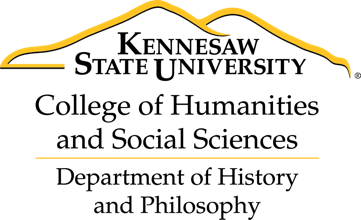 Projected Philosophy Courses	Spring 2018 to Fall 2021Updated July 2018CourseTitle2018
Spring2018
Summer2018
Fall2019
Spring2019
Summer2019
Fall2020
Spring2020
Summer2020
Fall2021
Spring2021
Summer2021
FallPHIL 2100Values and SocietyxxxxPHIL 2110World ReligionsxxxxPHIL 2200Ways of KnowingxxxxxxxxxxxxPHIL 2500LogicxxxxPHIL 2700Methods and ThemesxxxxPHIL 3000Ancient and MedievalxxxxPHIL 3010ModernxxxxPHIL 3020AmericanxxPHIL 3030ExistentialismxxPHIL 3100EthicsxxPHIL 3110Social and PoliticalxxPHIL 3120Philosophies of PeacexxPHIL 3130FeministxxPHIL 3200AsianxxPHIL 3210Latin AmericanxxPHIL 400019th CenturyxxPHIL 4010ContemporaryxxPHIL 4030PhenomenologyxxPHIL 4200IndianxxPHIL 4210ChinesexxPHIL 4220JapanesexxPHIL 4400Directed StudyPHIL 4450 or 4460Major Figures or Major ThemesxxxxxxxxPHIL 4499Senior Seminarxxxxxxxx